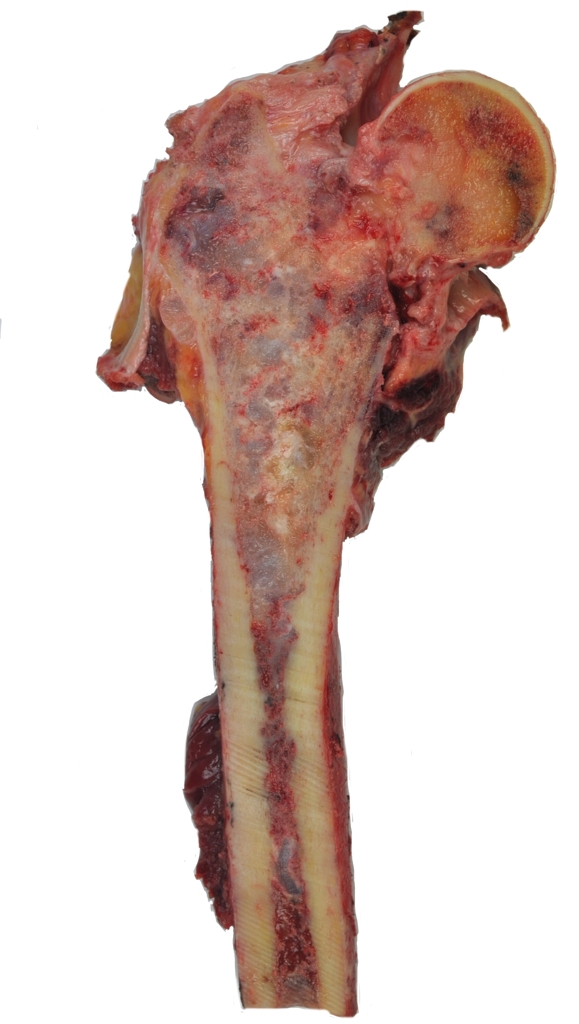 Fig.4 Fémur proximal izquierdo con una tumoración condral (   ), gris-azulada,  focalmente calcificada, con una fractura patológica en el cuello femoral alrededor de la cual la tumoración tiene un aspecto carnoso y coloración marrón clara, que corresponde al componente tumoral desdiferenciado (      ). El componente cartilaginoso bien diferenciado produce una reabsorción endosteal en la región trocantérea y comienza a infiltrar partes blandas (       ).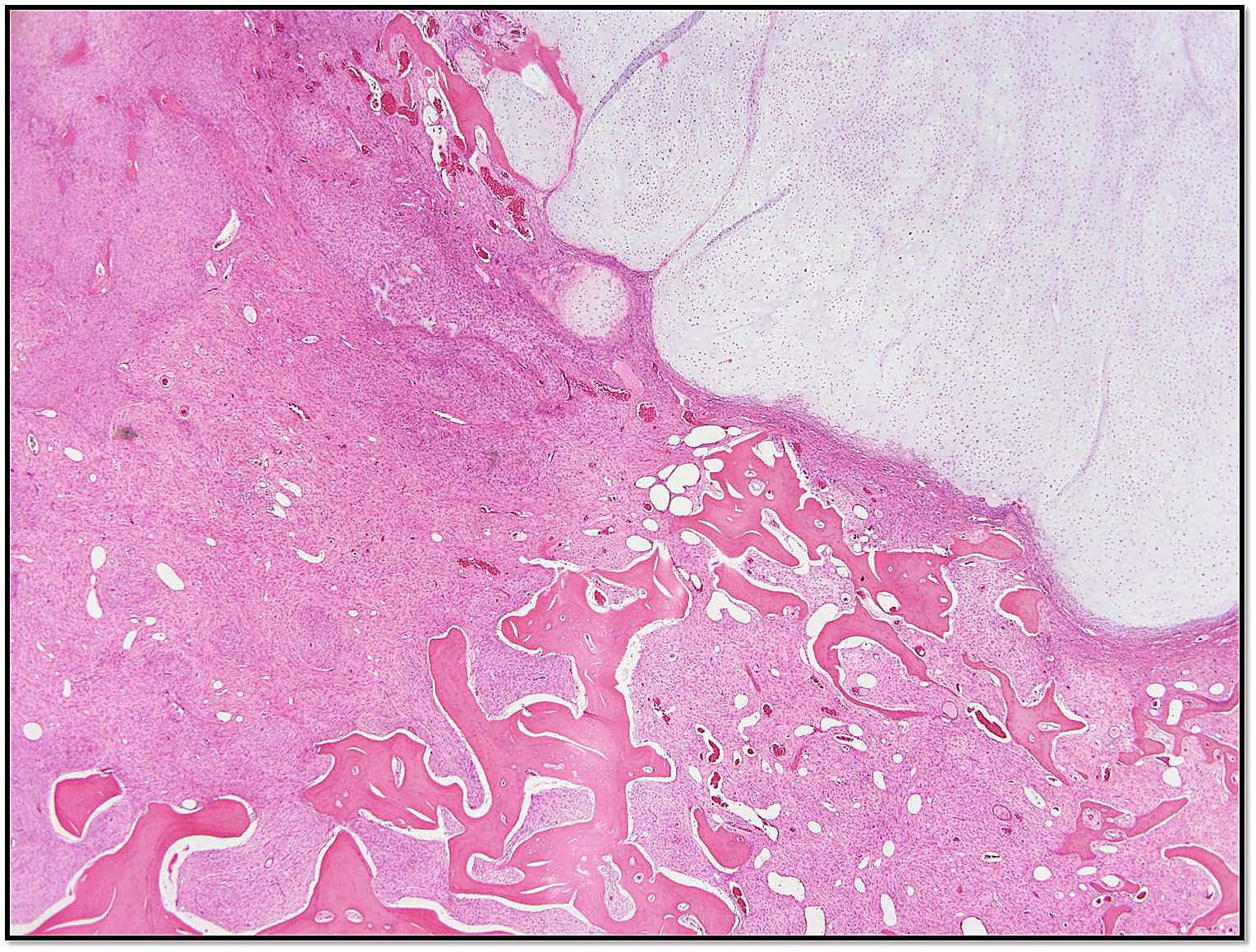 Fig.5  Delimitación nítida entre un el componente tumoral cartilaginoso bien diferenciado y un sarcoma fusocelular de alto grado con un patrón infiltrativo entre las trabéculas de hueso huésped. 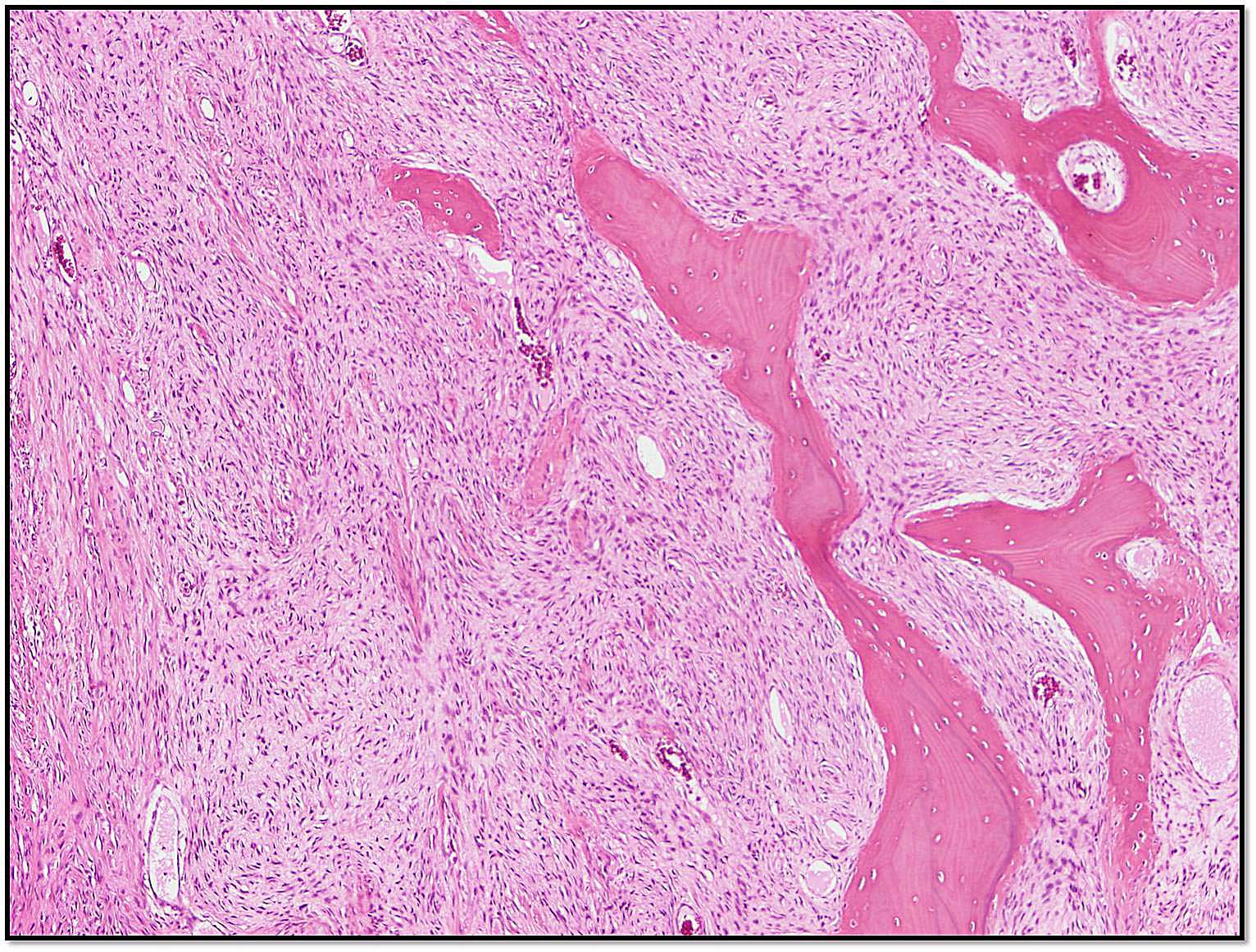 Fig. 6. Componente sarcomatoso fusocelular desdiferenciado con formación de osteoide (    ).